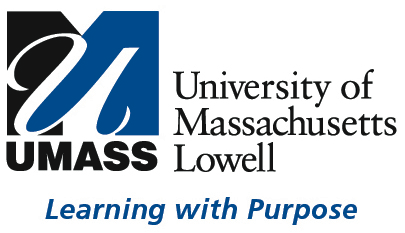 TASK FORCE ON SEXUAL HARASSMENT WORKSHOPThursday, June 27, 20198:30am – 5:00pmAlumni Hall LoungeAGENDA:Welcome  (8:30 – 8:45am) - Keith MitchellKim Pacelli, M.Ed. J.D., NCHERM (8:45am – 4:30pm)Foundations of ComplianceBeyond Compliance – Best PracticesSupport throughout ProcessRole of Mandatory ReportersConfidentiality versus TransparencyChanging Regulatory LandscapeCase StudiesSexual Harassment Task Force Next Steps  (4:30 – 4:45pm)Subcommittees – Assignments and Summer Work (Joanne Yestramski)Update on Sexual Harassment Task Force Website (James Kohl)Subcommittee Breakouts  (4:45 – 5:00pm)Task Assignment  - meet at least once over the summerDefine activities and timelinePrepared to report at next full Task Force Meeting (September)